Spine Label 1Spine Label 1Spine Label 1Spine Label 2Spine Label 2Spine Label 2Spine Label 3Spine Label 3Spine Label 3Spine Label 4Spine Label 4Spine Label 4CD1CD2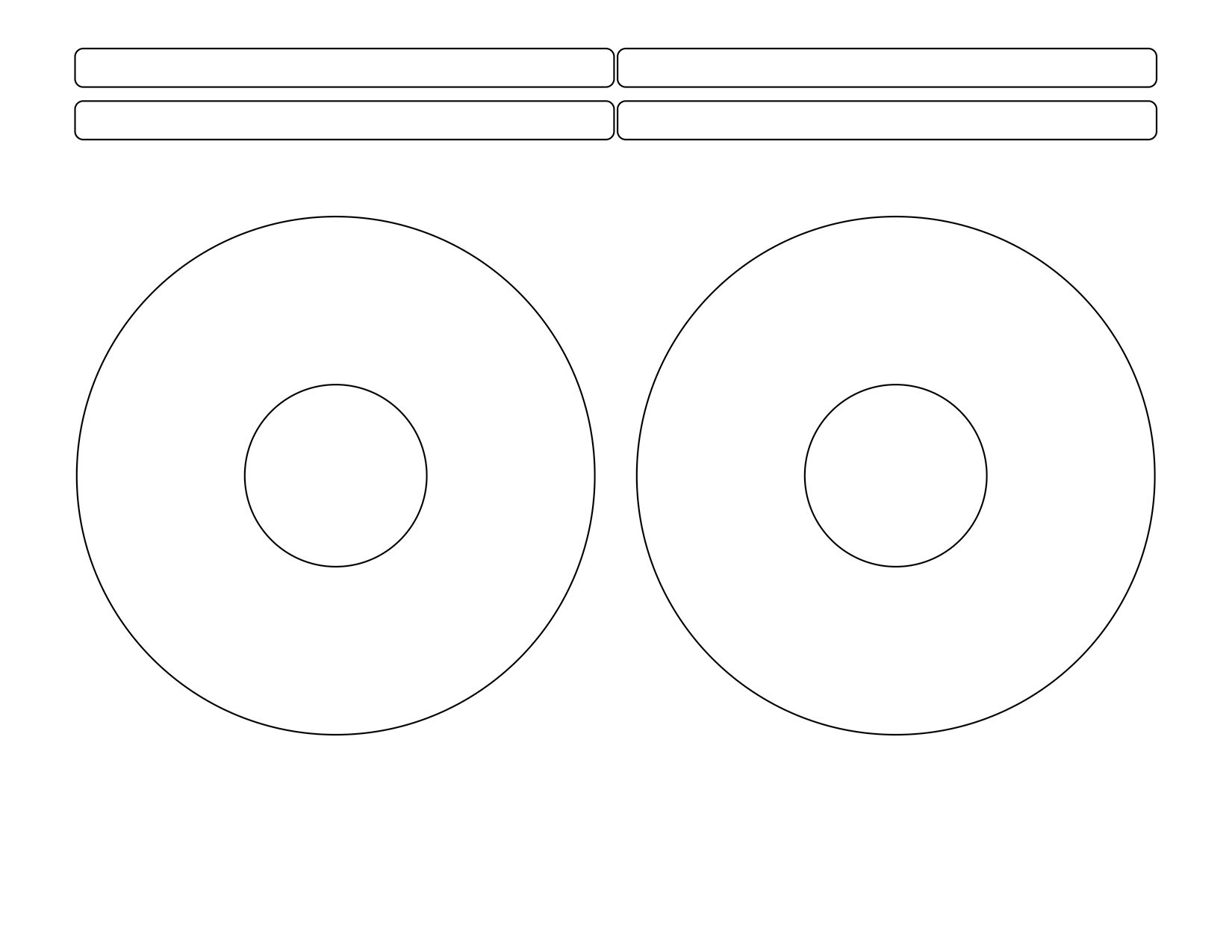 